College Algebra -- Fall 2018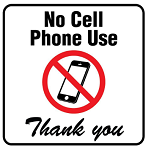 MTH 130 College Algebra. 3 hrs. Polynomial, rational, exponential, and logarithmic functions. Graphs, systems of equations and inequalities, sequences. (PR: Math ACT 21 or above) Time and Place: 1:00 - 1:50 pm MWF at 516 Smith Hall. Instructor: Peter Saveliev (call me Peter). Office: Smith Hall 713. Office Hours: MF 2:00, W 6:00, or by appointment. Office Phone: x4639. E-mail: saveliev@marshall.edu. Class Web-Page: math01.com Prerequisites: solid algebra skills, some knowledge of Cartesian coordinates, familiarity with basic functions Texts: College Algebra by Paul Sisson Computer Restrictions: graphic calculator TI-83 or TI-83+ Outcomes: the student will learn to recognize and use functions, including the major classes of functions, graph these functions, solve equations Activities: the student will practice each outcome via the homework given in the textbook and online. Evaluation: the student achievement of each outcome will be assessed via in-class quizzes, online quizzes (http://webwork.marshall.edu/webwork2/F18-Math-130-Saveliev/), and in-class tests. Grade Breakdown: participation: 20%, quizzes: 30%, midterm: 20%, final exam: 30%; i.e., the total score is the following weighted average of the five scores: TOTAL =.20×P+.30×Q+.20×M+.30×F.